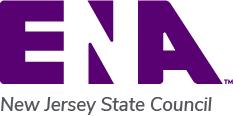 Committee/Chapter ReportCommittee/Chapter Name: Treasurer ReportCommittee/Chapter Name: Treasurer ReportDate:  2/13/2024Submitted by: Barbara ConicelloSubmitted by: Barbara ConicelloTopicDiscussionAction RequiredTax Requirements1099’s prepared and mailed by accountant2023 1099 information to be sent to accountant by 4/1Completion of all chapter 2023 transaction reportsCompletion and filling of 2023 1099.TD State Checking Account BalancesIncluded in the state checking balance is ECC income.  Payment of ECC expenses.Completion of ECC budget vs actualBank of America Savings Accounts$50,000 transferred from savings to checking account.  Money sent to ENA Foundation to establish the Mary Kamienski impact fund and endowment.Continue to send funds to ENA Foundation annually until endowment fund fully funded at $100,000.Reports AttachedState Budget vs Actual YTDTransaction reportAll expenses to date are within budget.